Eb 9.1.3 โครงสร้างหน่วยงาน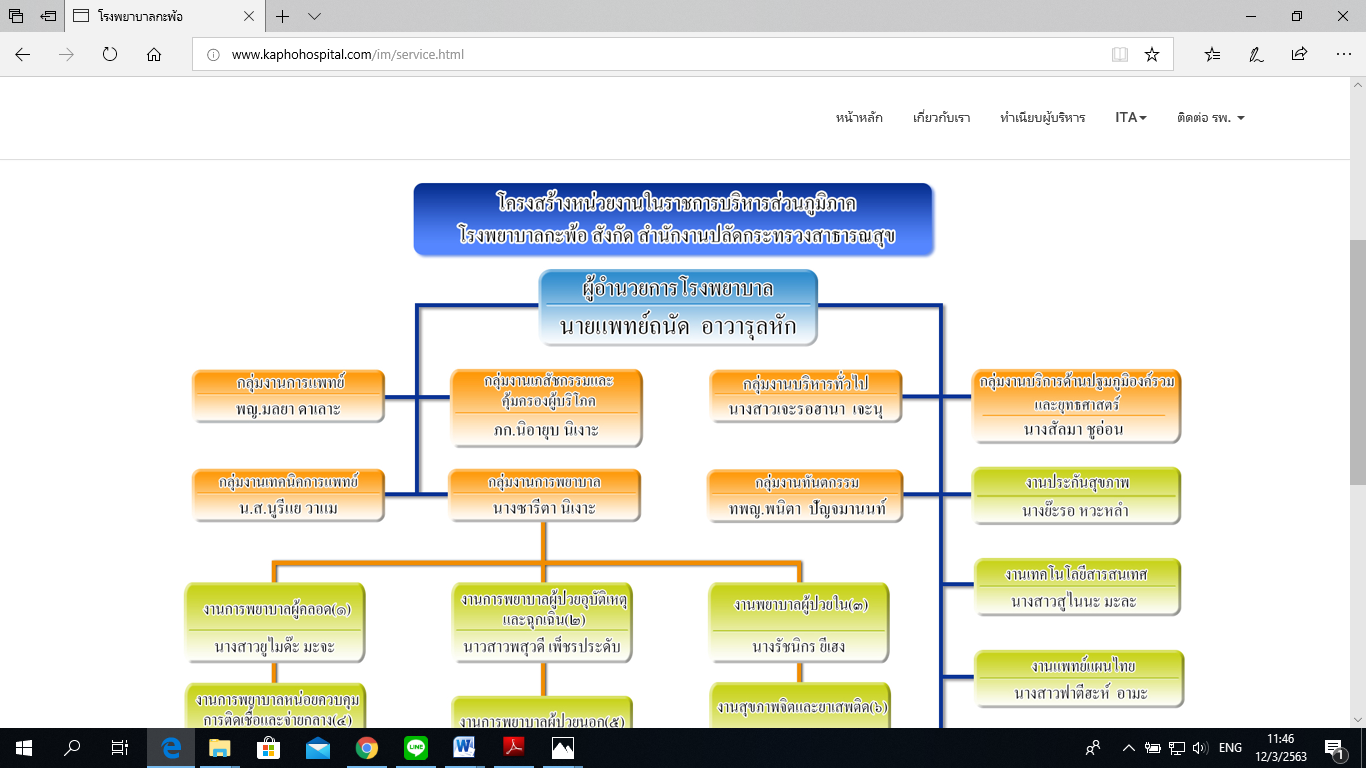 